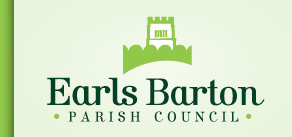 Minutes of the Meeting held at Community, 108 Northampton Road, Earls Barton on Monday 13 February 2017Present: Cllrs P Morrall (Chair), J Bond, M Cahill, B Chapman, S Dodds, S Glover, R Gough, W Mills, M Perkins, B Rice.017/17 Public Speaking TimeMembers of the public attended to speak about road and path sweeping, parking in Park Street and West Street traffic issues.018/17 Apologies for AbsenceApologies for absence were approved from Cllrs I Abbott, L Morrison and C Wells.019/17 Declarations of Pecuniary InterestNo declarations of pecuniary interest were made.020/17 Minutes of the Meeting of 9 January 2017It was resolved to adopt the minutes as a correct record.  021/17 AccountsIt was resolved to pay the following accounts:022/16 Planning Planning Applications Received:WP/16/00723/FUL – replacement of existing conservatory with rear extension – 7 MilburyWP/17/00007/LBC – restoration & alterations of rear outbuilding for use as gym with shower room, associated rest area & a store room & provide parking in the rear garden – Manor House, 76 High St WP/17/00021/FUL – rear extension to ground floor – 20 Shoemakers ClWP/17/00023/OUT – redevelopment site for six “trade counter” industrial units – Anitox House, 17-26 White House Industrial Estate, 80 Main RdWP/17/00031/FUL – change of use to include B8 (storage or distribution) as well as B1 (light industry) and B1 (office) – re-submission – Unit F, 2-10 Baron AvenueFollowing discussion, it was resolved to request restricted business hours on WP/17/00031/FUL to minimise noise and disruption to local residents.  No comment was required on the other applications received.Redrow Appeal – The Clerk confirmed that Redrow have not appealed the Secretary of State’s decision to dismiss the appeal for the site off Station Road/Allebone Road.023/17 Police/Community SafetyCrime Figures and Report – as no police representative was in attendance, the Clerk advised that 16 crimes were reported in January.Joint Action Group Meeting – report – the Clerk reported that Sgt Wildman is to look into whether analysts can provide crime clear up rates.  The new Sector Inspector attended the meeting.  He advised that police would attend Parish Council meetings where their shift patterns and workload allowed, but he does prefer officers to be on the streets.  If a specific issue needs to be addressed, the Parish Council should contact the Safer Community Team and they will endeavour to ensure an officer is in attendance at the PC meeting.Community Speedwatch – the Clerk advised that over 50 communities are now signed up for Community Speedwatch.  As a result, the equipment is only available for one session this year.  The team will have the equipment in June/July.  Mike Nichols is looking into the cost of buying equipment.024/17 CommitteesEvents Committee - it was resolved to adopt the minutes of the meeting of 24 January as a correct record.  The next meeting will be held on Tuesday 28 February.Allotment Committee – The Clerk will set a date for a meeting once all committee members have responded. Strategic Planning Committee – the Clerk will set a date for a meeting once all committee members have responded.Travel Strategy – following discussion, it was resolved that the Travel Strategy be dealt with by the Strategic Planning Committee.025/17 Northamptonshire Best Village Competition 2017The Clerk advised that EBPC will not be entering the competition this year.026/17 Assets of Community Value The Clerk advised that an application had been made to make both The Stag’s Head and The Old Swan Assets of Community Value. 027/17 Earls Barton Sports Association – Clubhouse RepairsA letter from EBSA regarding clubhouse repairs was discussed.  It was noted that if EBSA would like to apply for a grant, a copy of the accounts plus quotes would need to be submitted.028/17 The Great Earls Barton Tidy UpFollowing discussion, it was agreed that the tidy up be held on the weekend of 6th and 7th of May.  Cllr Morrison and the Clerk will contact the Primary School to see if they would like to be involved and take part in a poster competition and pick.  It was agreed that the Clerk buy some litter pickers.029/17 Highways & MaintenanceClay Lane Barrier – update – the Clerk reported that the order of works has been placed with the new contractor and the Section 50 Licence has been submitted.  It is hoped that the barrier will be in place in around six weeks.West Street Traffic Issues – NCC have advised that the installation of bollards is unlikely due to the utilities in the footpath and have therefore recommended a 15m stretch of double yellow lines to provide a pull in for vehicles.  No response has yet been received regarding a pedestrian barrier.  Following discussion, it was agreed to hold a further public meeting to go through the options with local residents before a decision is made.Park Street/Park Lane Access – NCC advised that a white advisory line in the area would be ineffective.  Following discussion, it was resolved to apply for a Traffic Regulation Order to install double yellow lines opposite the entrance to Park Lane.EB Library Request for Litter Bin – following discussion, it was resolved to replace the missing litter bin outside the library.A45 Barnes Meadow to Wilby Way Maintenance – the Clerk provided information on the maintenance works that begin on 6 February and are due to last for 20 weeks.Playground Repairs – following discussion, it was agreed to ask RPM to carry the necessary playground repairs.Mears Ashby Road Request for Traffic Calming – following discussion, it was noted that NCC will not fund traffic calming on Mears Ashby Road as the accident statistics do not support the request.  Community Speedwatch to monitor the area, the Vehicle Activated Sign will continue to be used and the Clerk will ask NCC whether there are any temporary road signs that can be used to make people aware of their speed.  The Clerk will also look into the cost of additional Vehicle Activated Signs.Road Markings – it was noted that the Clerk has chased up outstanding road markings on Sunnyside, Aggate Way and The Square.AES Garage – concerns raised relating to cars parked on the verge and people exiting the site were discussed.  It was noted that AES management have confirmed that cars will no longer be parked on the verge – EBPC to monitor this.   AES management are also concerned about the danger of vehicles leaving their site due to the speeds of traffic on the A4500.  This will be raised with NCC Highways and Northants Police.Slip Road Doddington Road/Dowthorpe Hill – following discussion it was resolved to apply for a Traffic Regulation Order to double yellow line the slip road to prevent parking.New Barton Visit with Norse and Residents – the Clerk reported that a meeting was held. It was noted that the 12 foots are the responsibility of NCC and are not in a bad state of repair.  Norse does not feel it necessary to take enforcement action against those leaving bins in the 12 foots at this time.  Enforcement action will be taken against those leaving bins out and causing an obstruction on the pavement.  The 4 foots are the responsibility of the home owners and they should maintain access.  An advisory article is to be placed in Barton Today.Park Street Car Park – it was noted that the ownership claim was dismissed by the County Court with no right of appeal. NCC is in the process of registering the land.  EBPC to continue to work with NCC to retain the use of the car park. 030/17 Borough Council of Wellingborough Correspondence Parish Forum – the next Parish Forum is to be held on Thursday 30 March. Cllr Morrison to be asked if she would like to attend with the Clerk.Environmental Health – it was agreed that the Clerk ask for a copy of the report relating to the last monitoring carried out in the Station Road/Thorpe Road area.  The Clerk will also contact NCC Highways to find out what conditions were put in place when the A45 was constructed.031/17 Northamptonshire County Council CorrespondenceCllr Paul Bell – no report received.Consultation on the Development of Adult Social Care – no response required.Date of the next Parish Council MeetingMonday 13 March 2017 – 7.15pmIt should be noted that these minutes are subject to the approval of Earls Barton Parish CouncilRosemary Smart – Clerk to the Council01604 812850	theclerk@earlsbarton.gov.uk 	www.earlsbarton.gov.ukChq noPayeeDetails £4262Mineral Star Construction LtdPioneer Repairs   609.984263SLCC Enterprises LtdPractitioners Conference   272.204264R BondVAS Maintenance     65.004265ClerkSalary/Expenses1320.924266Senior Youth Club LeaderSalary  160.004267Senior Y/Club Assist LeaderSalary  129.624268Inland RevenueTax/NI  403.224269Northants Pension FundClerk’s Pension  479.70